RAHA JA PANGANDUS(Ptk 5.4. õpikust)1. Kirjuta selgituse juurde, mis liiki rahaga on tegu!a. dokument, mis tõendab rahalise nõude, omandi- või osalemisõigustb. väärismetall või mingi materiaalne ese, mida kasutatakse maksevahendinac. virtuaalne arveldusrahad. riigivõimu poolt käibele lastud paber- või metallrahae. kommertspankade poolt laenu2. Millised on raha funktsioonid? Nimeta kolme!a.b.c.3. Vasta küsimustele!a. Kellel on Eesti raha emissiooni ainuõigus?b. Mis võib põhjustada laenubuumi?c. Eestis on kahetasandiline pangasüsteem. Mida see tähendab? d. Kuidas mõjutab deflatsioon töötust?4. Testi oma teadmisi!Ava lehekülg http://kool.minuraha.ee/mangud/ ning vali sealt „Rahaasjad korda“. Kui oled vastanud viiele küsimusele, siis lisa siia alloleva näite eeskujul ekraanitõmmis (näha peab olema saadud punktisumma). Enne oma ekraanitõmmise lisamist kustuta ära allolev näide.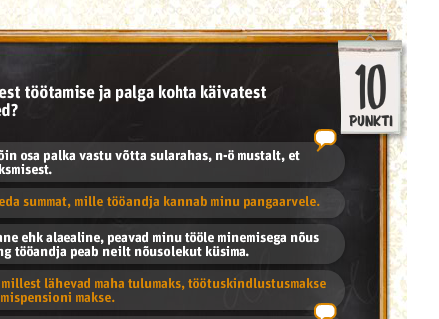 